Fiche de candidature à l’appel à projets 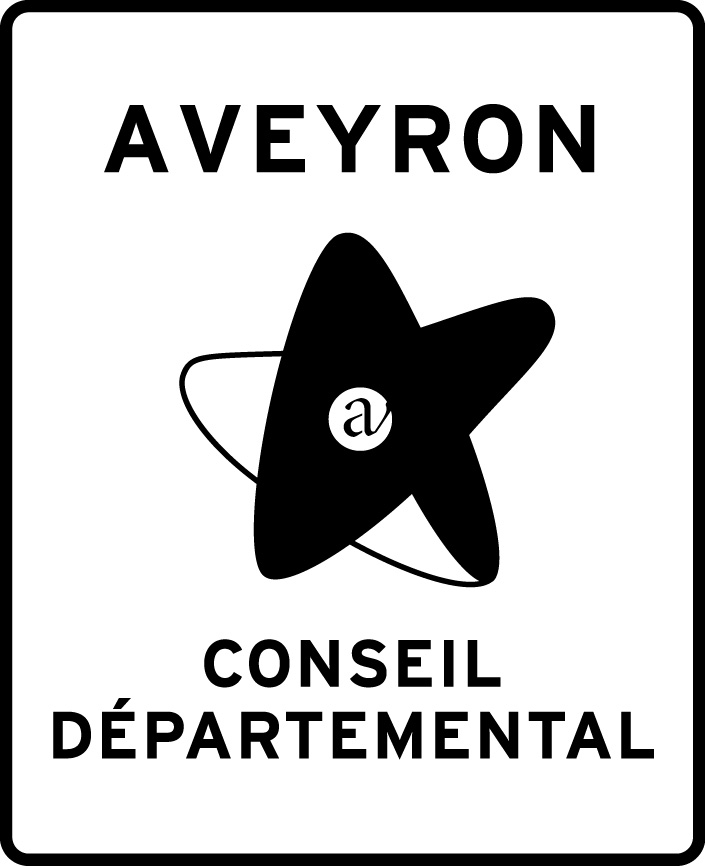 « Voyages scolaires sur le Devoir de Mémoire » ANNEE _ _ _ _Pièces à joindre à la présente fiche de candidature :- une note de validation du projet de voyage scolaire de Madame Armelle FELLAHI, Inspectrice d’Académie des Services de l’Education nationale de l’Aveyron- un RIB (relevé d’identité bancaire)- tout document informatif et pédagogique complémentaire sur le projet que l’établissement souhaite communiquer pour argumentation.Fiche de candidature et pièces à retourner par courrier ou par mail à l’adresse suivante :Conseil départemental de l’AveyronService Sport, JeunesPlace Charles de Gaulle-BP 724 12007 RodezTél : 05 65 75 82 50, e-mail : claudie.nogaret@aveyron.frETABLISSEMENT SCOLAIRE□ Ecole élémentaire□ Collège□ Etablissement d’éducation spécialisé (pour les enfants de 3 à 17 ans)□ Public                                  □ PrivéNom de l’établissement scolaire :Numéro SIRET de l’établissement :Adresse : Téléphone :Email :Chef d’établissement : nom, prénomEnseignant(s) responsable(s) du projet : nom(s), prénom(s)CLASSE(S) CONCERNEE(S) :                                                  Nombre d’élèves :VOYAGE :Lieu principal du séjour :Dates du voyage : du …… /…… /……   au  …… /…… /……Nombre de nuitées dans le(s) centre(s) d’hébergement :A noter les nuitées prises en compte :○  1 nuitée minimum uniquement pour la visite d’Oradour sur Glane○  2 nuitées minimum ; en deçà, le séjour n’est pas éligible à l’aide du Département ;○  4 nuitées maximum ; au-delà, les nuitées supplémentaires ne seront pas éligibles à l’aide du Département.BUDGET PREVISIONNELOBJECTIFS PEDAGOGIQUES MEMORIELS:Objectif 1 :Objectif 2 :Objectif 3 :PROGRAMME DU VOYAGE (date, lieux, visites…) :Jour 1 :Matin :Après-midi :Jour 2 :Matin :Après-midi :Jour 3 :Matin :Après-midi :Jour 4 :Matin :Après-midi :Jour 5 :Matin :Après-midi :A..............................................................le ..............................................................Signature du Chef d’établissement